Memorandum for a Non-Substantive Change RequestDEPARTMENT OF HEALTH & HUMAN SERVICES National Institutes of HealthBethesda, Maryland 20892February 12, 2021TO:		Office of Management and Budget (OMB)Through:	Reports Clearance Officer, Debbie Kramer, DHHS		Project Clearance Chief, Mikia Currie, NIH       		Project Clearance Liaison, (NIEHS)FROM:	Kristianna Pettibone		NIEHSSUBJECT:	Generic Clearance for the Collection of Qualitative Feedback on Agency Service Delivery, OMB # 0925-0648, exp., 5/31/2021This is a request for OMB to approve a name change of the sub-study entitled, “Children’s Health Exposure Analysis Resource (CHEAR),” previously approved under the NIH’s “Generic Clearance for the Collection of Qualitative Feedback on Agency Service Delivery.”  The sub-study was originally submitted on January 9, 2019 and approved on January 19, 2019.  The name of the program has changed to “Human Health Exposure Analysis Resource (HHEAR).” We have changed the name of the program throughout the survey but have not changed the questions or response options.Your full consideration is appreciated.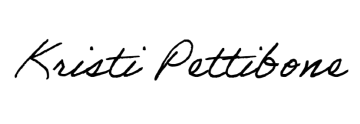 Kristi Pettibone, PhDEvaluatorNIEHS, Division of Extramural Research and Training, Program Analysis BranchDEPARTMENT OF HEALTH AND HUMAN SERVICES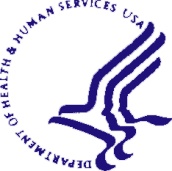 National Institutes of HealthNational Institute ofEnvironmental Health SciencesP. O. Box 12233Research Triangle Park, NC 27709Website: http://www.niehs.nih.gov